ECOLE JULES VERNE – CLASSE DE CE2PROGRAMME DE TRAVAIL DU 6 AU 9 AVRIL 2021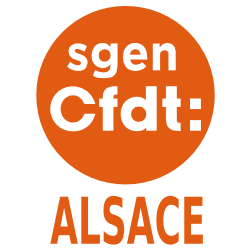 A faire …DomaineFicheTemps estiméA renvoyer pour le …Corrigé reçu le …En ligneVidéoCommentairesMardi 6 avrilMathCalcul : tables de multiplication (1)Entre 15 et 30 minutesMercredi 7 avrilJeudi 8 avrilcalcul@TICE(exercices choisis)La table de 3Mardi 6 avrilMathGéométrie : les triangles (1)Entre 15 et 30 minutesnonJeudi 8 avrilUtiliser la leçonMardi 6 avrilLectureL’ours ThéoEntre 15 et 30 minutesnonJeudi 8 avrilMardi 6 avrilEDLGrammaire : Identifier verbe et sujetEntre 15 et 30 minutesMercredi 7 avrilJeudi 8 avrilSur clicmaclasse(vidéo et exercices en ligne)Sur clicmaclasse(vidéo et exercices en ligne)etc